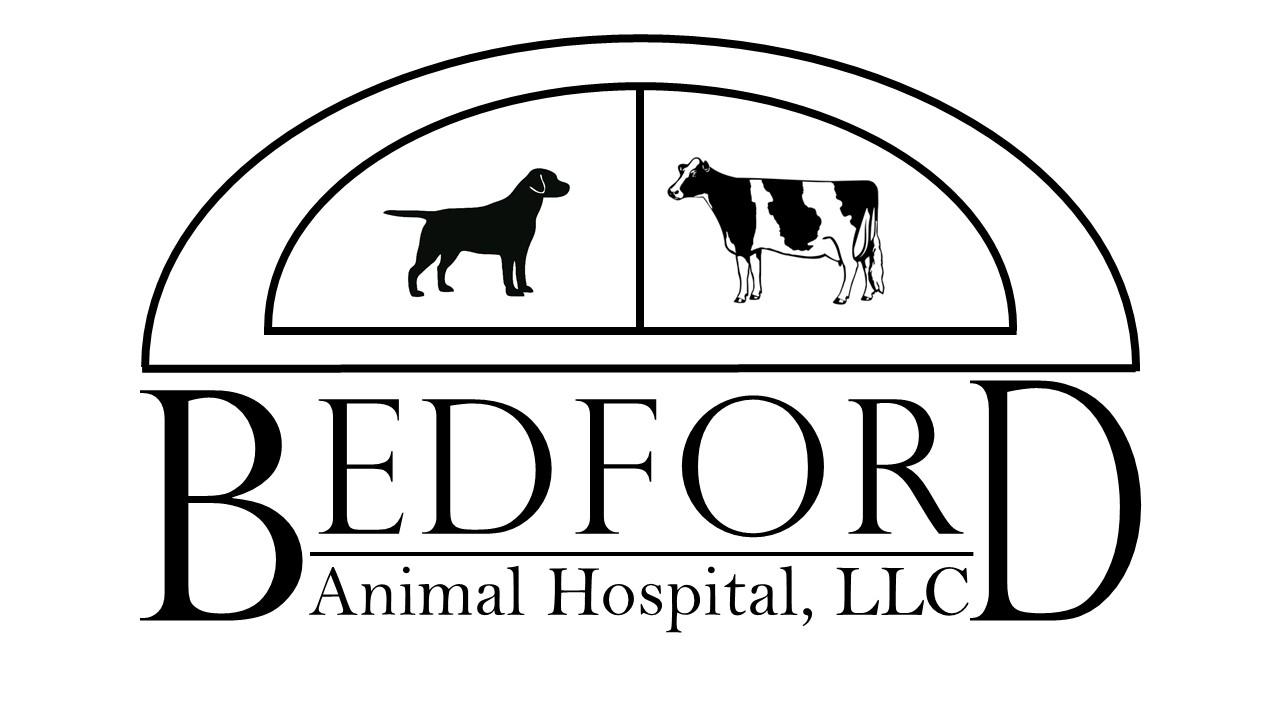 ____________________________________________________________________________Boarding Information FormOwner’s name:________________________________________________________________Pet(s) Name(s): _______________________________________________________________Emergency phone number(s): ____________________________________________________Board through these dates:  IN  _______________________ OUT _______________________What accessories did you bring with your pet(s)? _____________________________________Own food? What kind?  _________________________________________________________How much and how often?  ______________________________________________________Medications? Dosage?  _________________________________________________________Was it given today?          YES          NODoes your pet need vaccinations while here?          YES          NOWhich vaccines? ________________________________Would you like your pet treated for fleas/ticks while here?          YES          NOIf yes, preferred product: __________________________Would you like a FREE BATH? (Must stay at least 3 nights)          YES          NO(Baths are given Monday through Friday.  For Weekend & Holiday pickups, baths are given on the previous weekday)I authorize Bedford Animal Hospital, LLC to provide any appropriate care should an unexpected illness or complication arise.  I am aware that this facility does not have in-house continuous staffing. Our hours are as follows:Monday - Friday 8:30 am to 6 pmClosed Saturday and SundaySignature of owner or responsible party: ____________________________________________